Филиал ФБУЗ «Центр гигиены и эпидемиологии в Республике Саха (Якутия) в Алданском районе»МЕТОДИЧЕСКОЕ ПОСОБИЕ ПО ПРОФИЛАКТИКЕ НАРКОМАНИИ ПОДРОСТКОВ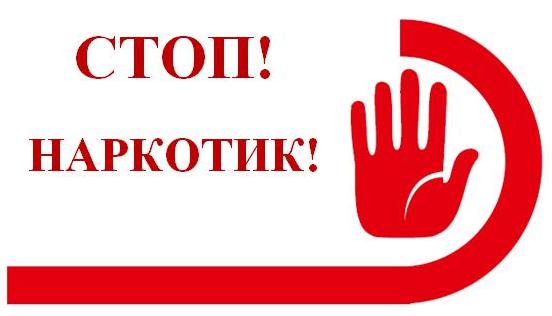 Алдан – 2017В молодости человек легко приобщается к таким поступкам, которые на первый взгляд кажутся безобидными, и любопытство толкает его «попробовать»… Через две-три пробы у него возникает желание еще раз «попробовать». Через несколько «проб» появляется потребность «попробовать» – и не один раз; а еще через несколько «проб» появляется потребность «пробовать» все время. Так появляется вредная привычка. Название «вредная» она получила потому, что ничего, кроме вреда, человеку не несет».«Надо ставить вопрос: что ты выбираешь? Долгую нормальную жизнь или вредные привычки? Совместить их невозможно. Если ты выбрал вредные привычки,             ты не должен рассчитывать на то, что «может быть, у меня пройдет». Нет, не пройдет! Это не проходит никому. Пьяниц среди долгожителей нет!Вредные привычки – это, в первую очередь, алкоголь, табак, нелегальные наркотики. Их губительное действие очень коварно, обманчиво. Они сулят удовольствие и наслаждение, но приносят ранние болезни и дряхлость, раннюю старость и преждевременную смерть. Это неизбежно и неотвратимо. И каждый, приобщившийся к ним, должен помнить, что ни один физический и умственный гигант, вступивший на этот путь                             с уверенностью, что уж он-то, если что заметит, всегда вовремя остановится – не остановился. Он так же, как и другие, погибал безвременно и очень рано.Через какой-то срок незаметно начинает сдавать здоровье, тем быстрее, чем раньше человек приобщился к вредным привычкам. Они незаметно, но очень упорно влияют на его здоровье, социальную жизнь – причем человек часто этого даже не подозревает.Пошатнувшееся здоровье напоминает человеку о его возрасте, и он с ужасом начинает думать о близком конце.И тогда он начинает думать о том, как бы продлить свою жизнь. В глубине души он сознает, что эта рано приближающаяся старость есть результат его привычек,  но он так с ними свыкся, что не может жить без них, тем более, что наркотик затуманивает его сознание. И он, повздыхав, решает оставить все так, как есть… «Там видно будет!..». А что будет видно – он не хочет себе представлять… Он не хочет об этом думать… А зря. Ведь забота о своем здоровье – это и забота о жизни! А здоровье и жизнь – это и есть счастье человека!.. Мы начали с того, что человек сам, добровольно «включается в борьбу» за сокращение своей жизни. Но ведь есть еще и внешние факторы, которые влияют на человека отрицательно, отнимая у него здоровье                     и сокращая его жизнь. Ведь только первые годы жизни человек окружен заботой близких людей, прежде всего, матери, которая оберегает его от непредвиденных вредных влияний. По мере того, как человек подрастает, он уже сам, лицом к лицу, встречается с опасностью, которая неизбежна в жизни, и  он  сам должен бороться за свою жизнь».ПРОФИЛАКТИКА НАРКОМАНИИ: важность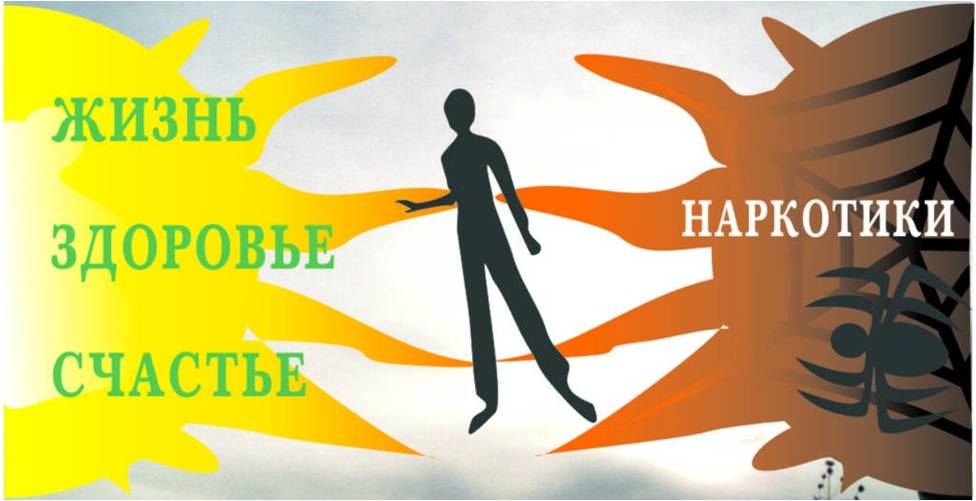 Профилактика наркомании подразумевает под собой комплекс мероприятий направленных на предупреждение наркомании. Профилактика наркомании важна т.к. наркомания опасное заболевание не только для самого человека, но и для общества. Наркомания наносит катастрофический ущерб личности. Ложь, предательство, преступления, распад семей, смертельные болезни, все это спутники наркомании. Порядка 70% ВИЧ инфицированных больных получили смертельный вирус вследствие употребления наркотиков. А если взять во внимание тот факт, что средний возраст наркоманов около 30 лет, т.е это люди детородного возраста, то наркомания - это угроза выживанию нации. В свете этих данных становиться понятным, что профилактика наркомании крайне важна. Наркоманию легче предупредить, чем потом вылечить. Ведь лечение наркомании часто безрезультатно. Любой реабилитационный центр или наркологическая клиника ставит перед собой цель справиться с наркоманией, но эта цель достигается не всеми. Поэтому профилактика наркомании становиться важнейшим инструментом в предупреждении наркомании.ПРОФИЛАКТИКА НАРКОМАНИИ: семья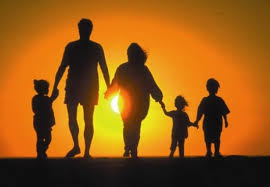 Профилактика наркомании должна начинаться с семьи. Как профилактика наркомании может быть осуществлена в семье? Важнейшим моментом по-прежнему остается пример родителей, в особенности в том, что касается трезвого образа жизни. Важно, чтобы родители понимали, что профилактика наркомании может уберечь их ребенка от наркомании. Профилактика наркомании возможна при наличии открытого общения и доверительных отношений в семье. Сегодня в России средний возраст, в котором дети уже пробуют наркотики 14 лет. Значит к этому возрасту подростки должны иметь четкую позицию отказа от наркотиков и профилактика наркомании должна начинаться намного раньше. Опросы среди наркоманов выявили безрадостную картину: на вопрос, почему вы не поговорили с родителями о том, что вам предлагают попробовать наркотики, 100% ребят отвечали, что будет скандал, запретят гулять, запретят дружить и т.п. На вопрос с кем бы вы посоветовались относительно приема наркотиков, 99% назвали друзей. Из этого можно сделать вывод, что запретительная, диктаторская тактика в общении и воспитании детей делает для них невозможным получить помощь в семье. Соответственно, профилактика наркомании невозможна. Такая тактика делает ребенка не защищенным перед соблазнами. И профилактика наркомании сводится на нет. Сегодняшний подросток скорее поверит друзьям, чем родителям. Почему? Друзья не осудят, друзья не накажут, друзья не лишат прогулок и т.д.Профилактика наркомании в семье в виде бесед с ребенком не всегда дает результат. Взрослые часто совершают ошибку, не уважая мнение ребенка, не прислушиваясь к нему. Если ребенок оступился, что-то сделал не правильно, обычно его накажут, а не помогут разобраться и исправить ошибку. К подростковому возрасту, ребенок уже сформулировал для себя принцип общения с родителями: говорить о своих проблемах как можно меньше, дабы избежать нотаций и наказаний. Но проблемы ребенка от этого не решаются и он идет с ними к друзьям. И благо если они хорошие, а если нет? Поэтому профилактика наркомании должна начинаться с уважения к личности ребенка, с открытого общения и взаимопонимания в семье. Тогда профилактика наркомании даст результат.ПРОФИЛАКТИКА НАРКОМАНИИ: школа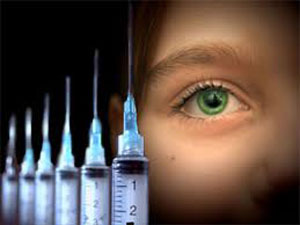 А ТЫ СОГЛАСЕН?Наркомания-это преступление.Наркомания - это болезнь.Наркомания неизлечима.Наркоманы - это зомби.Наркоман может умереть от передозировки наркотика.Наркоман может умереть от СПИДа.Наркомания - это болезнь, которая излечима.У наркомана нет друзей.Профилактика наркомании в школе и других учебных заведениях должна быть обязательной. Профилактика наркомании должна осуществляться в доступной детям форме. Профилактика наркомании должна вызывать отклик у подростков и формировать у них однозначную позицию отказа от наркотиков. Профилактика наркомании, осуществляемая в назидательной и запугивающей манере вряд ли даст результат. Профилактика наркомании должна быть систематической, а не разовой акцией. Профилактика наркомании должна носить массовый характер. Успешная профилактика наркомании может быть представлена в виде лекций, плакатов, бесед с подростками.  Признаки употребления наркотиковСуществуют определенные признаки, которые указывают на то, что ребенок может употреблять наркотики. Если Вы обнаружили их,  следует насторожиться.Основные признаки:1. следы от уколов, порезы, синяки (особенно на руках);2. наличие у ребенка (подростка) свернутых в трубочку бумажек, маленьких ложечек, шприцев и/ или игл от них;3. наличие капсул, таблеток, порошков, пузырьков из под лекарственных или химических препаратов;4. тряпочки, пахнущие толуолом; жестяные банки и пустые тюбики из-под клея, бензина, нитрокраски, пустые баллончики из-под лака для волос; бумажные или пластиковые пакеты, пропитанные химическими запахами;5. папиросы (особенно «Беломор») в пачках из под сигарет;6. расширенные или суженые зрачки;7. нарушение речи, походки и координации движений при отсутствии запаха алкоголя;Дополнительные признаки:1 пропажа из дома ценных вещей одежды и др.;2. необычные просьбы дать денег;3. лживость, изворотливость;4. телефонные разговоры (особенно «зашифрованные») с незнакомыми лицами;5. проведение времени в компаниях асоциального типа;6. изменение круга друзей или появление «товарищей», которые употребляют наркотики;7. снижение успеваемости, увеличение количество прогулов, плохое поведение, снижение интереса к обычным развлечениям, привычному времяпрепровождению, спорту, любимым занятиям;8. увеличивающееся безразличие к происходящему рядом;9. изменение аппетита;10. нарушение сна (сонливость или бессонница);11. утомляемость, погружённость в себя;12. плохое настроение или частые беспричинные смены настроения, регулярные депрессии, нервозность, агрессивность;13. невнимательность, ухудшение памяти;14. внешняя неопрятность;15. покрасневшие или мутные глаза.Советы родителям по снижению риска употребления наркотиков ребенком (подростком)Вовлечение подростков в наркоманию, чаще всего происходит во дворах, подвалах и других местах, где собираются несовершеннолетние. Особенно опасными местами являются дискотеки, молодёжные клубы, бары. Опасность приобщения к наркотикам может возникнуть, если обучающиеся поддерживают дружеские отношения с ребятами, которые являются завсегдатаями этих заведений.При появлении подозрений вы можете пережить сильные отрицательные эмоции, но не начинайте разговор с ребёнком пока не сумеете полностью овладеть своими чувствами.Ни в коем случае не допускайте угроз и упрёков. Они заставят ребёнка закрыться, и вы ничего не узнаете. Чтобы правильно построить беседу, постарайтесь вспомнить себя в юношеском возрасте. Постарайтесь убедить ребёнка, что вы его искренне любите и хотите уберечь от опасности. В ходе бесед, необходимо выяснить какие причины подтолкнули подростка к употреблению наркотиков, это поможет найти правильное решение к преодолению имеющихся проблем. Но самим вам не справиться с данной проблемой, необходимо обратиться за помощью к наркологам и психологам.Помните, что в одиночку без помощи педагогов и специалистов вам будет почти невозможно победить зло.В последнее время сбытчики наркотиков приходят во дворы учебных заведений, жилых домов и предлагают ребятам бесплатно попробовать наркотики. При этом они рассчитывают, что стоит только «подсадить» подростка «на иглу» и он потом будет воровать дома деньги, вещи для того, чтобы купить очередную дозу наркотика. Поэтому в случае появления сбытчиков наркотиков в вашем микрорайоне немедленно сообщите об этом директору учебного заведения или зам. директора по воспитательной работе и в отдел внутренних дел района.В разговорах с детьми родители должны постоянно затрагивать тему борьбы с наркоманией. В этих беседах следует упоминать о десяти опасностях наркомании.Каждый такой разговор следует сопровождать примерами страшных последствий приобщения несовершеннолетних к этому злу. Таких примеров достаточно в сообщениях печатной прессы, радио и телевидения.И в заключение необходимо ознакомить родителей с восемью основными опасностями наркомании. Эту информацию можно использовать во время бесед и разговоров со своими детьми.Первая опасностьПри употреблении наркотиков очень быстро, зачастую после одного-двух приемов происходит привыкание, т.е. физическая и психическая зависимость. В этом состоянии человек не может бросить принимать это зелье. Он фактически полностью подчинен одному желанию – любой ценой достать и ввести себе очередную дозу наркотика. Наркоман идет на любое преступление, чтобы достать деньги на наркотики, которые стоят очень дорого.Разговоры о том, что легкие наркотики (гашиш, марихуана) не представляют большой опасности – сплошное враньё. Начав принимать легкие наркотики, подавляющее большинство наркоманов вскоре переходят на тяжелые наркотики.Вторая опасностьЕсли наркоман, который прочно сел «на иглу», не получил очередную дозу наркотика у него возникает абстинентный синдром, т.е. острая потребность в новой дозе. Это состояние наркомана называют «ломкой», кое-кто называет это состояние «героиновым адом». У наркомана текут слезы, появляются обильные выделения из носа и сильный понос, мучительно болят суставы и внутренности. Наркоман кричит от боли. Чтобы заглушить эту боль некоторые наркоманы бьются головой о стены, могут зубами грызть железную батарею отопления, некоторые от боли теряют сознание. Такое состояние длится до недели и более, это если наркоман не достал «дозу». Постепенно боли притупляются, он восстанавливает силы, появляется желаний получить «кайф», и все повторяется вновь. Как говорят врачи-наркологи «за часы кайфа» – годы мучений.Третья опасностьГибель людей от передозировки наркотиков. Передозировки происходят независимо от желания и действий наркоманов. Происходит это так: продавцы героина редко продают его в чистом виде. Для увеличения объёма они подмешивают в наркотик разные добавки (разные порошки без вкуса). К такому объему наркоман привыкает, и если по какой-либо причине фасовщик приготовит такую же по объёму дозу чистого героина, она может стать причиной смерти наркомана. Примеры к этому тезису можно получить в ОППН ОВД, из телевизионных и печатных средств массовой информации.Четвертая опасностьРеальная возможность привлечения к уголовной ответственности за «незаконное приобретение или хранение без цели сбыта наркотических средств или психотропных веществ в крупном размере» статья 228 Уголовного кодекса РФ. Наказание до трех лет лишения свободы.Пятая опасностьПостоянная и реальная опасность заразиться неизлечимыми болезнями – СПИДом и гепатитом «С», который в настоящее время неизлечимы и ведут заболевшего к неминуемой гибели. В Москве около 80% наркоманов, употребляющих героин, заражены СПИДом. Эти заболевания передаются от одного наркомана к другому, когда они пользуются одним шприцем при введении наркотика. При этом все они знают об угрозе заражения этими неизлечимыми заболеваниями, но нестерпимая тяга поскорее ввести себе очередную «дозу» перевешивают элементарное чувство самосохранения.Шестая опасностьПод воздействием длительного употребления наркотиков у наркомана происходит окончательное разрушение организма. Наступают тяжелые поражения печени, сердца, почек, органов пищеварения, нервной и эндокринной систем.Наркомана можно легко узнать по морщинистому землистого цвета лицу, шелушащейся коже. Одновременно у наркоманов наблюдается деградация личности, появляются провалы в памяти и признаки слабоумия.Умирают наркоманы в молодом возрасте от сердечной недостаточности или от какого-либо инфекционного заболевания, с которым ослабленный наркоманией организм не может справиться.Следует также отметить, что у наркоманов очень часто рождаются дети с большими физическими и психическими дефектами.Седьмая опасностьУ наркомана очень низкий социальный статус. Он не может работать в государственных учреждениях. Ни одна солидная фирма не захочет иметь в своём штате работника-наркомана. Даже при наличии у него высшего образования и высокого профессионального мастерства наркоман вынужден перебиваться случайными заработками.Ни один наркоман не имеет нормальной семьи. Жена, мать, отец, сестра, братья и другие родственники постоянно мучаются и переживают за него. Они настойчиво пытаются помочь ему прекратить принимать наркотики, но в подавляющем большинстве случаев сделать это им не удается.Восьмая опасностьКриминогенное (преступное) поведение наркоманов. Наркотики стоят дорого. Некоторые наркоманы тратят на них до тысячи рублей в день. Поэтому доставать такие суммы честным путем практически не возможно.Начинающие наркоманы вначале воруют деньги и ценные вещи из дома, а когда воровать дома становится невозможно, многие из них становятся распространителями наркотиков, девушки начинают заниматься проституцией, а некоторые парни, вооружившись металлическими прутьями, обрезками труб или ножами, выходят на улицу и начинают грабить прохожих. Зачастую нападения заканчиваются для пострадавших гибелью или тяжёлыми увечьями.Немало случаев, когда наркоманы создают преступные группы и совершают нападения на квартиры, офисы, фирмы, обменные пункты валюты. И все эти преступления совершаются с целью достать деньги на наркотики.Девятая опасностьТак называемые «лёгкие» наркотики производные конопли – «гашиш» и «марихуана» на самом деле также опасны, как и любые другие.Наркосоставляющее вещество этих наркотиков каннабис имеет способность проникать через жировые оболочки клеток головного мозга, накапливается в них и оказывает на них отрицательное воздействие.В первую очередь они воздействуют на участки мозга, отвечающие за краткосрочную память и логическое мышление. При систематическом употреблении гашиша и марихуаны наркоман тупеет, теряет способность к выполнению сложных логических операций.Длительное употребление «лёгких» наркотиков может вызвать возникновение наркотических психозов, при которых наркоман может совершить самоубийство и даже убийство человека. Эти наркотики способствуют также возникновению у наркомана тяжёлых форм шизофрении.Десятая опасностьАптечная наркомания. Когда наркоман не может достать наркотики, он направляется в аптеку и покупает там препараты, которые в какой-то степени могут заменить наркотики.Чаще всего это антидепрессанты и в первую очередь препарат коаксил. Таблетки коаксила растворяют в воде и делают внутривенные инъекции. Но как бы тщательно не готовился раствор в нём всегда остаются частицы нерастворённого вещества.При введении такого раствора в вену микрочастицы коаксила закупоривают мелкие сосуды. Образуются тромбы. Место укола начинает чернеть, возникают гангренозные воспаления. Кончается это ампутацией конечностей, а в запущенном состоянии – гибелью человека.Некоторые «умельцы» из продаваемых в аптеках препаратов изготовляют синтетические наркотики. Один из них так называемый «крокодил» формирует у человека зависимость после первого укола, а через полтора года приёма этого препарата человек погибает.И наконец, будьте готовы к тому, что спасение вашего подростка может потребовать от вас серьезных и длительных усилий. В любом случае пускать ситуацию "на самотек" – значит заведомо смириться с потерей ребенка. Не спешите сдаваться, ВЫХОД ЕСТЬ!Модно быть здоровым и успешным!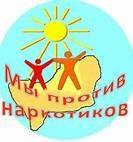 Будь добрым и приветливым, вырабатывай позитивный взгляд на мир. Это располагает к тебе людей и продлевает жизнь.Правильно питайся, выбирай полезные продукты. Это добавляет до 20 лет жизни.Употребляй витамины. Они прибавляют 5-7 лет жизни.Употребляй продукты, содержащие клетчатку, которая очищает желудочно–кишечный тракт. (Плюс 5-7 лет жизни).Развивай свой ум, интеллект. Доказано, что люди с высшим образованием живут дольше.Тренируй естественные защитные силы организма. Занимайся фитнесом, больше двигайся, ходи пешком, закаляйся. Это добавляет ещё 7-10 лет жизни.Не разрушай своё здоровье и жизнь!